НАРУЧИЛАЦКЛИНИЧКИ  ЦЕНТАР ВОЈВОДИНЕул. Хајдук Вељкова бр. 1, Нови Сад(www.kcv.rs)ОБАВЕШТЕЊЕ О ЗАКЉУЧЕНОМ УГОВОРУ У  ПОСТУПКУ ЈАВНЕ НАБАВКЕ БРОЈ 227-13-OВрста наручиоца: ЗДРАВСТВОВрста предмета: Опис предмета набавке, назив и ознака из општег речника набавке: Набавка радне станице за потребе скрининга дојке за потребе Центра за радиологију у оквиру Клиничког центра Војводине33151000 – уређаји и материјал за радиотерапијуУговорена вредност: без ПДВ-а 1.782.956,54  динара, односно 2.016.878,58 динара са ПДВ-омКритеријум за доделу уговора: економски најповољнија понудаБрој примљених понуда: 3Понуђена цена: Највиша: 1.782.956,54 динараНајнижа: 1.782.956,54 динараПонуђена цена код прихваљивих понуда:Највиша: 1.782.956,54 динара Најнижа: 1.782.956,54 динараДатум доношења одлуке о додели уговора: 18.11.2013.Датум закључења уговора: 17.12.2013.Основни подаци о добављачу:„Medicom“ д.о.о., Поцерска 3, ШабацПериод важења уговора: шест месеци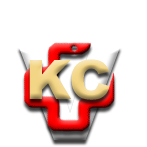 КЛИНИЧКИ ЦЕНТАР ВОЈВОДИНЕ21000 Нови Сад, Хајдук Вељка 1, Србија,телефон: + 381 21 487 22 05; 487 22 17; фаx : + 381 21 487 22 04; 487 22 16www.kcv.rs, e-mail: uprava@kcv.rs, ПИБ:101696893